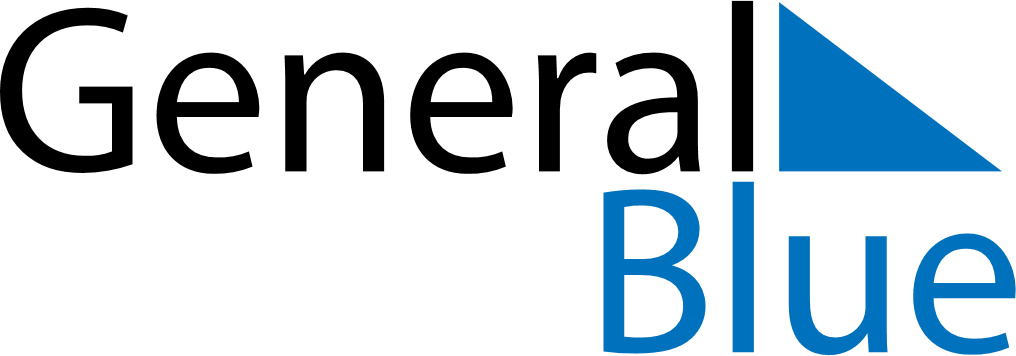 June 2024June 2024June 2024June 2024June 2024June 2024June 2024Kampung Baru Subang, Selangor, MalaysiaKampung Baru Subang, Selangor, MalaysiaKampung Baru Subang, Selangor, MalaysiaKampung Baru Subang, Selangor, MalaysiaKampung Baru Subang, Selangor, MalaysiaKampung Baru Subang, Selangor, MalaysiaKampung Baru Subang, Selangor, MalaysiaSundayMondayMondayTuesdayWednesdayThursdayFridaySaturday1Sunrise: 7:03 AMSunset: 7:20 PMDaylight: 12 hours and 17 minutes.23345678Sunrise: 7:03 AMSunset: 7:20 PMDaylight: 12 hours and 17 minutes.Sunrise: 7:03 AMSunset: 7:20 PMDaylight: 12 hours and 17 minutes.Sunrise: 7:03 AMSunset: 7:20 PMDaylight: 12 hours and 17 minutes.Sunrise: 7:03 AMSunset: 7:21 PMDaylight: 12 hours and 17 minutes.Sunrise: 7:03 AMSunset: 7:21 PMDaylight: 12 hours and 17 minutes.Sunrise: 7:03 AMSunset: 7:21 PMDaylight: 12 hours and 17 minutes.Sunrise: 7:03 AMSunset: 7:21 PMDaylight: 12 hours and 17 minutes.Sunrise: 7:04 AMSunset: 7:21 PMDaylight: 12 hours and 17 minutes.910101112131415Sunrise: 7:04 AMSunset: 7:22 PMDaylight: 12 hours and 17 minutes.Sunrise: 7:04 AMSunset: 7:22 PMDaylight: 12 hours and 17 minutes.Sunrise: 7:04 AMSunset: 7:22 PMDaylight: 12 hours and 17 minutes.Sunrise: 7:04 AMSunset: 7:22 PMDaylight: 12 hours and 18 minutes.Sunrise: 7:04 AMSunset: 7:22 PMDaylight: 12 hours and 18 minutes.Sunrise: 7:04 AMSunset: 7:23 PMDaylight: 12 hours and 18 minutes.Sunrise: 7:05 AMSunset: 7:23 PMDaylight: 12 hours and 18 minutes.Sunrise: 7:05 AMSunset: 7:23 PMDaylight: 12 hours and 18 minutes.1617171819202122Sunrise: 7:05 AMSunset: 7:23 PMDaylight: 12 hours and 18 minutes.Sunrise: 7:05 AMSunset: 7:23 PMDaylight: 12 hours and 18 minutes.Sunrise: 7:05 AMSunset: 7:23 PMDaylight: 12 hours and 18 minutes.Sunrise: 7:05 AMSunset: 7:24 PMDaylight: 12 hours and 18 minutes.Sunrise: 7:06 AMSunset: 7:24 PMDaylight: 12 hours and 18 minutes.Sunrise: 7:06 AMSunset: 7:24 PMDaylight: 12 hours and 18 minutes.Sunrise: 7:06 AMSunset: 7:24 PMDaylight: 12 hours and 18 minutes.Sunrise: 7:06 AMSunset: 7:25 PMDaylight: 12 hours and 18 minutes.2324242526272829Sunrise: 7:07 AMSunset: 7:25 PMDaylight: 12 hours and 18 minutes.Sunrise: 7:07 AMSunset: 7:25 PMDaylight: 12 hours and 18 minutes.Sunrise: 7:07 AMSunset: 7:25 PMDaylight: 12 hours and 18 minutes.Sunrise: 7:07 AMSunset: 7:25 PMDaylight: 12 hours and 18 minutes.Sunrise: 7:07 AMSunset: 7:25 PMDaylight: 12 hours and 18 minutes.Sunrise: 7:07 AMSunset: 7:26 PMDaylight: 12 hours and 18 minutes.Sunrise: 7:08 AMSunset: 7:26 PMDaylight: 12 hours and 18 minutes.Sunrise: 7:08 AMSunset: 7:26 PMDaylight: 12 hours and 18 minutes.30Sunrise: 7:08 AMSunset: 7:26 PMDaylight: 12 hours and 18 minutes.